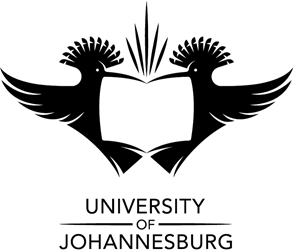      Department of Commercial AccountingTAXATION (Module A)	TAX33A3/TAX3AA3	FINAL ASSESSMENT OPPORTUNITY30 May 2016Time: 3 hours	Marks: 100Assessors:		Ms. G Mnguni		Ms. J Soobramoney		Mr. K MasehelaInternal Moderators: 	Ms. M Lephoto		Mr. S MakhayaExternal Moderator:	Mr. A van Wyk (University of the Witwatersrand)QUESTION 1                                                                                               Novos (Pty) Ltd carries on a retail business in Pinetown, Durban. Novos (Pty) Ltd is a registered VAT vendor with a two-month tax period. Novos (Pty) Ltd accounts for VAT on the invoice basis. The following transactions relate to the tax period ended 31 October 2015. All amounts include VAT where applicable.   YOU ARE REQUIRED TO:Calculate the VAT payable by or refundable to Novos (Pty) Ltd for the two-month period ended 31 October 2015. Show cents, rounding off to two decimal places.                                                                                                                                          (25 Marks)						Source: A students Guide to the Value Added Tax Act              Alex BrettennyQUESTION 2You have been appointed as the Accounting Officer of Red Line Manufacturing CC. You are preparing the annual income tax return (ITR14) for the 2016 year of assessment which ended on 31 March 2016. Red Line Manufacturing CC is not a Small Business Corporation as defined in s12E. Please ignore VAT and Capital Gains Tax.The following information was supplied to you by the bookkeeper of Red Line Manufacturing CC for the year ended 31 March 2016:RSales									         45 275 000RSA Dividends received						                45 000			       Trading stock on hand:1 April 2015							           1 574 00031 March 2016			 			           1 755 000Raw materials stock on hand:1 April 2015							              805 00031 March 2016						              750 000Purchases of raw materials					           3 300 000Deductible operating expenses					           6 600 000 Staff costs:Salaries and wages paid during the year			  	3 200 000Annual bonuses paid in December 2015			   	   620 000Annuity paid to the widow of a former employee	      	     55 000Annuity paid to a former employee who retiredat the age of 45 to start his own business		                45 000Bad debts written off:Trade debtors							   120 000Amount owing by a former employee for goods sold to him		       at cost and who has absconded without paying			     31 000Interest on the above amount owing by the former employee	       1 500Provision for doubtful debts:List of doubtful debts 2015             				   180 000                                                       List of doubtful debts 2016						   230 000A customer claimed R26 000 from Red Line Manufacturing CC  as compensation for damages suffered by his son after the steel fitted to the customer's window by Red Line Manufacturing CC fell off and injured his son. Legal fees:Cost of collecting outstanding debts including R1 340 for The loan amount owing by the former employee                             R42 768           Cost of seeking legal advice for payment of compensation for damages.           (See compensation above)		                                               R1 750                                                  On 1 November 2015, Red Line Manufacturing CC entered into a restraint of trade agreement with a former member preventing the former member from trading in competition with Red Line Manufacturing CC for a period of 3 years and six months.              	2 300 000                     On 1 December 2015, Red Line Manufacturing CC acquired a registered patent for R225 000, which will be used in the production of it’s income.Wear and tear:  The write-off periods allowed by SARS are:Delivery vehicles:         4 yearsOffice furniture:            6 yearsComputer equipment:  3 years On 1 April 2015, the following assets were on hand:          	                                                           :     	       Note 1:On 1 June 2015, Red Line Manufacturing CC purchased a new delivery vehicle for R350 000 and brought it into use on the same date.                                                                                                                                    Note 2:On 30 September 2015, Red Line Manufacturing CC sold office furniture for R15 000 which had a cost price of R52 000 and a tax value of R26 000 on 1 April 2015 (included in the office furniture on hand as at 1 April 2015).        Note 3:On 1 December 2015, Red Line Manufacturing CC purchased and brought into use new computer equipment at a cost of R55 000.Machinery used in the process of manufacture:                                                                                        Machinery, which had been purchased new on 1 June 2015 for R4 600 000, was on hand on 31 March 2016.     A machine, which was purchased new on 1 November 2013 for R860 000, was irreparably damaged on 31 May 2015. The insurer paid out an amount of R560 000. A new machine was purchased to replace this machine. It was brought into use on 1 July 2015 at a cost of R1 100 000.Red Line Manufacturing CC wishes to postpone the payment of tax where applicable.YOU ARE REQUIRED TO:Calculate Red Line Manufacturing CC‘s taxable income and tax payable for the year of assessment ended 31 March 2016. If any amount should not be included in your calculation, please state the reason why. 				         (50 Marks)                                                                                  QUESTION 3		Maloney (Pty) Ltd approached you the tax practitioner to assist with the calculation of its provisional tax payments for the 2016 year of assessment. Its financial year end is on the last day of February each year. The bookkeeper has presented you with the following information:The 2014 assessment received on 27 August 2015, reflecting a taxable income of R550 000.The 2013 assessment received on 12 June 2014, reflecting a taxable income of R285 000.An estimate of the 2016 taxable income, by the directors of Maloney (Pty) Ltd done on 29 February 2016, reflects an amount of R785 000.For the second provisional tax payment the directors have revised their estimated taxable income to be R525 000 on 29 February 2016.Maloney (Pty) Ltd wishes to pay the minimum amount of provisional tax permissible in terms of the Income Tax Act without having to pay additional tax, penalties and/or interest for the underpayment of provisional tax. Maloney (Pty) Ltd is not a Small Business Corporation as defined in s12E.No other taxes have been paid. Ignore VAT for the purpose of this question.YOU ARE REQUIRED TO:	Calculate the minimum amount of provisional tax to be paid by Maloney (Pty) Ltd as the first provisional tax payment for 2016 due on or before 31 August 2015.                                                                                            (6)	Calculate the minimum amount of provisional tax to be paid by Maloney (Pty) Ltd as the second provisional tax payment for 2016 due on or before 29 February2016.                                                                                          (4)							                                                                                                                 (10 Marks)QUESTION 4                                                                                          (15 Marks)					PART A 							     		           Australian dividends received by a non-resident are included in gross income.A restraint of trade payment received by a person from a former employer is not included in his gross income.South African dividends received by a non-resident are included in gross income.Mr. X owns a home in England; he also has a house in South Africa. Mr. X spends six (6) months in each house. He is ordinarily resident both in England and in South Africa.YOU ARE REQUIRED TO:Indicate whether each of the above statements is TRUE or FALSE. If the statement is false, full supporting reasons must be provided.                                               (7 Marks)PART B									           Markham CC was paid R43 000 as compensation by their supplier of raw materials. Markham CC suffered losses owing to the supplier delivering materials which were not of the specified quality and not suitable for use.Mrs Kruger received R40 000 from her former employer, ZBX CC, to ensure that  she does not share trade secrets with the entity’s competitors for 5 years after her resignation. Mr Marley and his family occupied an employer owned house during the 2016 year of assessment, the cash equivalent (value) of the right of use of the residential accommodation was R10 000 for the 2016 year of assessment.A loan of R20 000 was made by the employer to an employee on 1 June 2014 which bears interest of ten percent per annum payable monthly. The loan is repayable in June 2015.YOU ARE REQUIRED TO:In each of the above cases, state the amount if any, to be included in the taxpayer’s gross income and support your answer with appropriate reasons. 	           (8 Marks) 	         INSTRUCTIONS:This paper consists of 7 pages (including the cover page).Answer all questions in the specially printed Answer Book. Use a blue or a black pen only.Show all calculations, workings and reasoning clearly.Silent, non-programmable calculators may be used.Round up all amounts to the nearest Rand (except for Question 1 – VAT).QuestionTopicMarksTime1234VATCompany Taxable IncomeProvisional Tax – CompanyTheory25501015	45 	minutes   90 minutes   18 minutes   27 minutes100180 minutesTransactionAmount   (R)Cash sales of goods to local vendors   86 640Cash sales of goods to vendors in Lesotho 105 400Credit sales to local non – vendors 129 960Payments received in advance from local customers   14 260Payments received from local debtors   57 700Credit notes issued to local debtors     4 800Indemnity payment from insurance company   11 400Interest received on overdue debtors accounts      1 800Bank charges        485Printing and stationery     1 210Telephone        795Trading stock purchases from vendors 109 300Trading stock purchases from non - vendors   45 000Bulk discount received from vendors     6 700Chocolates purchased to give to customers     2 650Purchase of a van, the free use of which was given to the financial manager from 01 October 2015.  -Cash cost-VAT thereon   55 000     7 700Purchase of motor vehicle on instalment sale: -Cash cost-VAT thereon   40 000     5 600  Cash purchase of used computer equipment from a non - vendor 105 000Diesel for new motor vehicle        540Rental of office space   15 000Overdraft interest     5 000Tyres for motor vehicle     1 510Nature of assetCost priceTax valueNotesDelivery vehicles2 850 0001 425 0001Office furniture       380 000126 6672Computer equipment120 00080 0003